PERRY MERIDIAN BELOW, ROBINSON, WOOD MEMORIALGRECO-ROMAN & FREESTYLE OPENSaturdayApril 11, 2020LOCATIONPerry Meridian High School401 W Meridian School Road, Indianapolis Indiana 46217I-465 to US 31 exit south, 31 to Stop 11 road. West (right) on stop 11 becomes Meridian School Road. After you cross St Rd 135 school is on the left.CONTACTRandy AmosEmail: pmwc@perrywc.org317-373-0966Website: perrymeridianwrestlingclub.comENTRY FEE$20 for one style- $30.00 both stylesAGE DIVISIONSPEE-WEE-JUNIORSANCTION-ELGIBILITYTournament is sanctioned through the Indiana State Wrestling Association by USA Wrestling and is open to all 2019-2020 USA Wrestling membersREGISTRATIONRegistration will open on March 21, 2020You must register and pay online at TRACKWRESTLING.COM	Registration will close at 9:00 pm (EST) on April 10, 2020 for both styles You must register through trackwrestling.com. There will be NO LATE ENTRIESTournament Start TimesSaturday Freestyle -8:30 AM-Greco 30 min after AWARDSGreco-Custom medals to 1st-2nd-3rdFreestyle-Custom medals to 1st-2nd-3rdCustom made Gladiator Helmet for each Age group LeaderTotal number of falls in the fastest amount of time.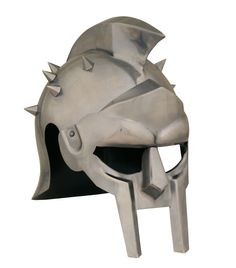 SPECTATOR FEE$5.00 per person-$10.00 per family (Immediate Family Only)ADDITIONAL INFORMATIONConcessions available on siteJim's Wrestling supply will be available for all your wrestling needs.USA Wrestling Cards will NOT be sold at this event-Order onLineNot responsible for stolen items or accidents!